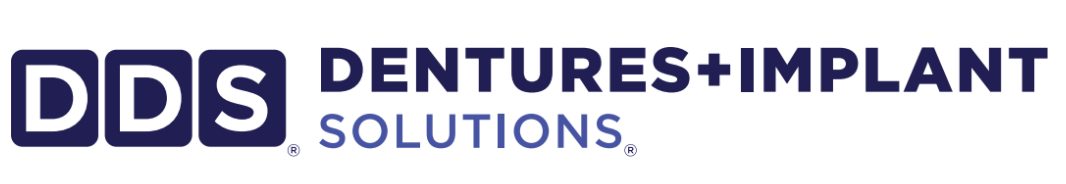 Presentation ItineraryBrief introduction of presenters and DDSCase presentationsSinus augmentationDiscuss treatment option, indications and contraindicationsPresent bilateral sinus lift via lateral windowShow each step of procedure and goal of each stepShort discussion on types of bone grafting and advantages of eachBefore/after radiographsFull arch fixed hybridDiscuss treatment option, indications and contraindicationsPresent full surgery with immediate loadingShow each step of procedure and discuss purposeDiscuss zirconia vs titanium bar/acrylic restorationBefore/after radiographsImmediate dentureDiscuss treatment option, indications and contraindicationsPresent immediate denture surgery with placement of implantsShow each step of procedure discussing techniqueReview timeframes for tissue healing and implant integrationBefore/after radiographsQ&A sessionClose out